Chart 1 Incidence of MRSA by speciality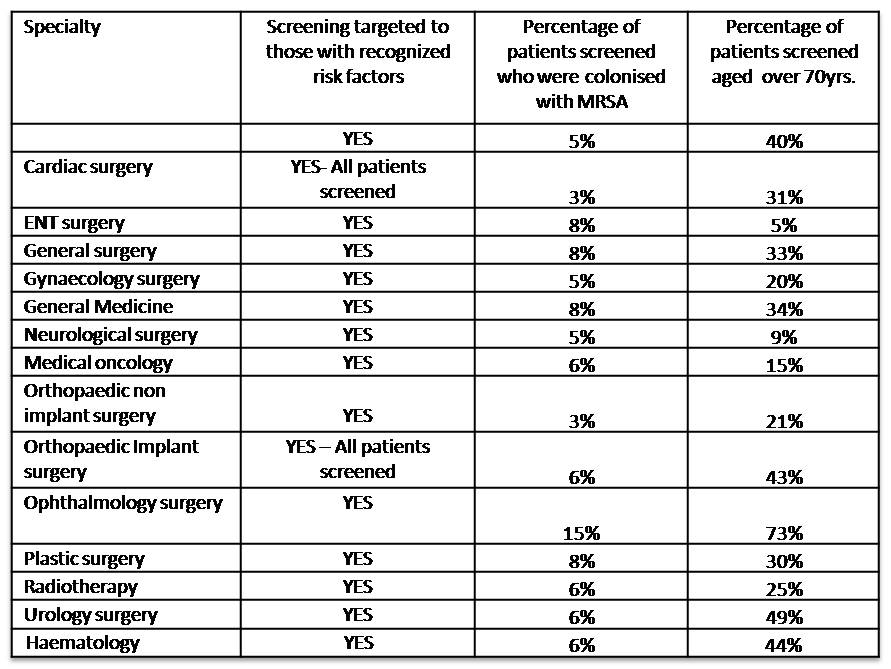 Figure 1 Number of patients colonised with MRSA by site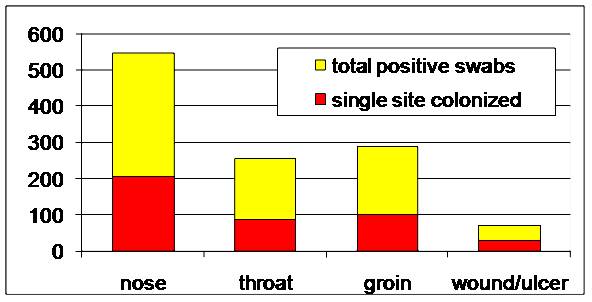 Figure 2 Risk factors for MRSA at admission 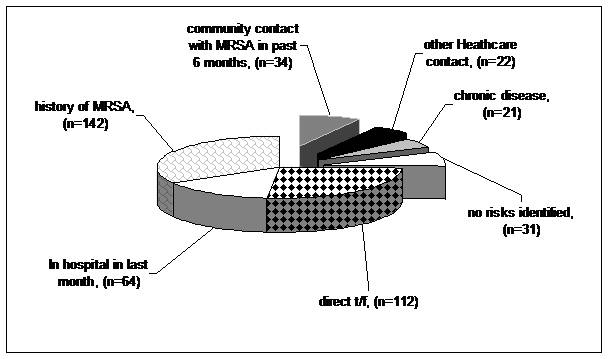 